بيان نقل حقوق النشر  مجلة دراسات وأبحاث التربية الرياضية                                                                JSRSE 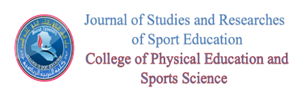 بيان نقل حقوق النشرعنوان البحث:--------------------------------------------------------------------------------------- الاسم 1-----------------------------------------------    العنوان:---------------------------------  البريد/ رقم الهاتف / الفاكسالبريد الالكتروني:--------------------------------- الانتماء المؤسسي---------------------------------الاسم 2-----------------------------------------------    العنوان:---------------------------------  البريد/ رقم الهاتف / الفاكسالبريد الالكتروني:--------------------------------- الانتماء المؤسسي---------------------------------الاسم 3-----------------------------------------------    العنوان:---------------------------------  البريد/ رقم الهاتف / الفاكس البريد الالكتروني:--------------------------------- الانتماء المؤسسي---------------------------------المؤلف المراسل – الاسم: ---------------------------------  البريد الالكتروني:-------------------------        يتعهد كل مؤلف أن تقديمه للعمل أصلي وأنه يتمتع بالسلطة الكاملة للدخول في هذه الاتفاقية. كما يتعهد كل المؤلفين انه  لم يتم نشر هذا العمل أو أي عمل مشابه في أي مكان آخر بأي لغة ولن يتم تقديمه للنشر في أي مكان بالتعويض. لن تكون مجلة دراسات وابحاث التربية الرياضية مسؤولة قانونًا عن أي مطالبات         المؤلفون الذين يرغبون في تضمين أشكال أو مقاطع نصية تم نشرها بالفعل مطلوب في مكان آخر الحصول على إذن من صاحب (أصحاب) حقوق النشر وتضمين دليل على منح هذا الإذن عند تقديم أوراقهم. أي مادة يتم استلامها بدون مثل هذا الدليل سوف يفترض أنها صادرة عن المؤلفين.نحن متفقون مع البيانات ونتحمل المسؤولية العلمية والقانونية للبحثالاسم1-----------------------التاريخ--------------------------التوقيع------------------------الاسم2-----------------------التاريخ--------------------------التوقيع------------------------الاسم3-----------------------التاريخ--------------------------التوقيع-----------------------_____________________________________________________________مجلة دراسات وبحوث التربية الرياضية / كلية التربية البدنية وعلوم الرياضة / جامعة البصرة ، http://jsrse.edu.iq/index.php/home 